Dear Members of the Students Representative Assembly,Please see below for an update from the Finance Committee:Progress on YearplanAVP Transition: I am currently working on updating the job description and year plan for my successor. The job will be posted shortly for those who are interested.Past Events, Projects, & Activities Financial accountability of the Bylaw 5 Groups: All five Bylaw 5 groups have presented their updated budgets to the Finance Committee to our satisfaction.SCI Report: Done! Please see the attachments to view the report written by Zoe Tsai and Nicholas Lum.Upcoming Events, Projects, & Activities Welcome Week cost review: the Committee will be reviewing the costs associated with Welcome Week to determine if the money we collect from students is being spent sensibly.Current Challenges NoneVolunteers (Standing Committees only) Thank you Simranjeet, Ali, and Nick for your help on the Finance Committee. All three members continue to show their commitment to the MSU which I appreciate.I would also like to thank the elected SRA and MSU members on the Finance Committee: Zoe, Sarphina, Adit, Jacob, Craig and Muhammadhasan. They have all shown a strong commitment to the team.SuccessesAll five Bylaw 5 groups were easy to work with this year. I intend to introduce my successor the incoming presidents of the Bylaw 5 groups to continue this relationship.OtherNoneSincerely,Chen LiuAVP FinanceMcMaster Students Unionavpfinance@msu.mcmaster.ca.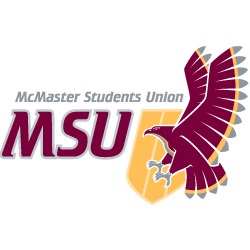 REPORTFrom the office of the…AVP FinanceTO:Members of the Student Representative AssemblyFROM:Chen Liu, AVP FinanceSUBJECT:SRA 20P ReportDATE:Feb 25, 2021